Лицензия: регистрационный № 1478 от 28 мая 2015 года, на бланке серии 90Л01 №0008476Свидетельство о государственной аккредитации: регистрационный № 2783 от 07 марта 2018 года, на бланке серии 90А01 №0002920115191, г. Москва, 4-й Рощинский проезд, 9А  / Тел: + 7 (495) 796-92-62  /  E-mail: mpsu@mpsu.ruПринято:Решение Ученого совета От «13» мая 2020 г.Протокол №7Рабочая программа учебной дисциплины Право социального обеспеченияНаправление подготовки 38.03.03 Управление персоналомНаправленность (профиль) подготовки Управление персоналом организации
 Квалификация (степень) выпускника Бакалавр Форма обучения заочная Москва, 2020СОДЕРЖАНИЕПеречень планируемых результатов обучения по учебной дисциплине, соотнесенных с планируемыми результатами освоения основной профессиональной образовательной программыВ результате освоения ОПОП бакалавриата обучающийся должен владеть следующими результатами обучения по дисциплине «Право социального обеспечения».Место дисциплины в структуре основной профессиональной образовательной программыУчебная дисциплина «Право социального обеспечения» является дисциплиной базовой части профессионального цикла, входящая в содержание программы подготовки бакалавриата по направлению 38.03.03 Управление персоналом.Содержание дисциплины «Право социального обеспечения» основывается на содержании таких предшествующих дисциплин, как «Правоведение». Дисциплина изучается на 2 курсе – для заочной формы обучения.3. Объем дисциплины (модуля) в зачетных единицах с указанием количества академических часов, выделенных на контактную работу обучающихся с преподавателем (по видам занятий) и на самостоятельную работу обучающихсяОбщая трудоемкость (объем) дисциплины составляет 3 зачетные единицы.3.1 Объём дисциплины (модуля) по видам учебных занятий (в часах)4. Содержание дисциплины, структурированное по темам (разделам) с указанием отведенного на них количества академических часов и видов учебных занятий4.1 Разделы дисциплины и трудоемкость по видам учебных занятий (в академических часах)Заочная форма обучения 4.2. Содержание дисциплины, структурированное по темамОбщая часть:Тема 1. Право социального обеспечения как отрасль права и научная дисциплина.Содержание лекционного курсаИстория становления социального обеспечения в России. Понятие и содержание социального обеспечения. Основные понятия науки и отрасли права социального обеспечения («право на социальное обеспечение», «социальное государство», «социальная защита», «социальное страхование» и т.д.) Соотношение понятий «социальная защита», «социальное обеспечение» и «социальное страхование». Организационно-правовые формы социального обеспечения: государственные (централизованные  и  локальные)  и  негосударственные. Социальное  страхование в РФ: понятие, виды. Предмет отрасли и науки права социального обеспечения. Метод правового регулирования по праву социального обеспечения, его особенности и характеристика. Обеспечение прав человека в области социального обеспечения при помощи дозволений. Понятие, общая характеристика и классификация принципов отрасли права социального обеспечения.  Всеобщность права на социальное обеспечение. Реализация основных принципов в нормативно-правовых актах Российской Федерации.  Роль и значение принципов  отрасли права социального обеспечения .Понятие и классификация источников права социального обеспечения. Особенности нормативных актов в области социального обеспечения. Реформы социального законодательства РФ.  Классификация источников социального права по сферам проявления: нормы социального права в сфере труда; пенсионного обеспечения по старости, инвалидов и др.; пособий и компенсационных выплат семье, мигрантам, вынужденным переселенцам, безработным и т.д. Международные акты как источники права социального обеспечения. Коллективный договор и соглашение как источник отрасли права социального обеспечения. Место, роль и значение  судебных постановлений в системе источников отрасли права социального обеспечения. Содержание практических занятий1.История становления социального обеспечения в России. 2.Понятие и содержание социального обеспечения. Основные понятия науки и отрасли права социального обеспечения 3.Предмет отрасли и науки права социального обеспечения. 4.  Всеобщность права на социальное обеспечение. Реализация основных принципов в нормативно-правовых актах Российской Федерации.  Роль и значение принципов  отрасли права социального обеспечения .5.Понятие и классификация источников права социального обеспечения.Тема 2.Правоотношения по социальному обеспечениюСодержание лекционного курсаПонятие и виды правоотношений по социальному обеспечению. Правоотношения в социальной сфере, их распределительный характер. Правоотношения в социальной сфере как отношения взаимопомощи (солидарности) граждан и перераспределения социальных рисков и их последствий. Структура  правоотношений в социальной сфере.Классификация правоотношений в социально-правовой сфере. Правоотношения материального, процедурного и процессуального характера.Материальные правоотношения, их виды и цели. Общая характеристика материальных правоотношений. Характеристика материальных правоотношений по объекту, субъекту, срокам, содержанию, основания возникновения, изменения и прекращения.Правоотношения процедурного и процессуального характера, их виды и цели. Особенности правоотношений процедурного и процессуального характера. Процессуальные правоотношения по поводу обжалования решений органов и должностных лиц, осуществляющих социальное обеспечение.Стороны в правоотношениях по социальному обеспечению. Граждане как субъекты правоотношений. Государственные (органы социальной защиты населения, органы здравоохранения, образования и др.) и муниципальные органы как субъекты правоотношений. Понятие субъективного права и субъективной обязанности в праве социального обеспечения. Субъективное право граждан на социально-правовую защиту. Обязанность государственного (или другого) органа обеспечить гарантии социально-правовой защиты. Объекты правоотношения в социальной сфере. Материальное благо как объект права социального обеспечения. Пенсия, пособия, компенсационные выплаты, гарантия услуг и их качества как объекты  права социального  обеспечения. Объект правоотношения в социальной сфере и объем реализации субъективного права гражданина.Юридические факты (юридические составы) как предпосылка возникновения правоотношений по социальному обеспечению. Правообразующие, правоизменяющие и правопрекращающие юридические факты (юридические составы). Страховые случаи как юридические факты в обязательном социальном страховании.Понятие и основания юридической ответственности в праве социального обеспечения. Ответственность граждан – субъектов правоотношений по социальному обеспечению. Ответственность страхователей.Содержание практических занятийПонятие и виды правоотношений по социальному обеспечению. Классификация правоотношений в социально-правовой сфере. Правоотношения материального, процедурного и процессуального характера.Стороны в правоотношениях по социальному обеспечению. Граждане как субъекты правоотношений. Государственные (органы социальной защиты населения, органы здравоохранения, образования и др.) и муниципальные органы как субъекты правоотношений. Объекты правоотношения в социальной сфере. Материальное благо как объект права социального обеспечения. Пенсия, пособия, компенсационные выплаты, гарантия услуг и их качества как объекты  права социального  обеспечения. Юридические факты (юридические составы) как предпосылка возникновения правоотношений по социальному обеспечению. .Понятие и основания юридической ответственности в праве социального обеспечения. Особенная часть:Тема 3. Пенсионная система  РФ.Содержание лекционного курсаПонятие, значение и виды трудового стажа в праве социального обеспечения. Страховой стаж. Краткая характеристика и особенности юридического значения видов стажа в современный период. Страховой стаж  как  основной  вид трудового стажа в праве социального обеспечения. Порядок исчисления и подтверждения страхового стажа.Обязательное пенсионное страхование населения. Соотношение понятий пенсионного страхования и пенсионного обеспечения. Участники (субъекты) правоотношений по обязательному пенсионному страхованию: страховщик, страхователи, застрахованные лица. Пенсионный Фонд РФ как страховщик в системе ОПС: понятие, задачи, правовые основы деятельности. Понятие и виды трудовых пенсий.Закон РФ «О трудовых пенсиях в РФ» от 17 декабря 2001г.: общая характеристика. Виды трудовых пенсий. Получатели и  условия назначения трудовых пенсий по старости.  Досрочное назначение трудовой пенсии по старости по льготным основаниям отдельным категориям граждан. Понятие трудовой пенсии по инвалидности. Получатели и условия назначения. Размер и структура пенсии по инвалидности. Понятие пенсии по случаю потери кормильца. Порядок назначения, выплаты и доставки пенсий. Удержания из пенсий. Индексация и перерасчет пенсий. Понятие и виды пенсий по государственному пенсионному обеспечению, основания их назначения. Федеральный закон «О государственном пенсионном обеспечении» от 15 декабря 2001г. Круг лиц имеющих право на пенсию по государственному пенсионному обеспечению. Право на одновременное получение двух пенсий. Назначение пенсии по государственному пенсионному обеспечению. Сроки выплат пенсий. Порядок индексации и перерасчета пенсий. Понятие социальной пенсии как особого вида пенсии по государственному пенсионному обеспечению. Виды социальных пенсий. Круг лиц, условия и порядок назначения социальной пенсии, размер пенсии.Содержание практических занятий1.Понятие, значение и виды трудового стажа в праве социального обеспечения. Страховой стаж. 2.Обязательное пенсионное страхование населения. Соотношение понятий пенсионного страхования и пенсионного обеспечения. Участники (субъекты) правоотношений . 3. Виды трудовых пенсий. Получатели и  условия назначения трудовых пенсий по старости.  4.Понятие и виды пенсий по государственному пенсионному обеспечению, основания их назначения. Федеральный закон «О государственном пенсионном обеспечении» от 15 декабря 2001г. Тема 4.Государственные социальные пособия и компенсационные выплатыСодержание лекционного курса	Понятие, система и виды социальных пособий. Целевое назначение пособий. Система государственных пособий в России. Пособие по временной нетрудоспособности: правила выдачи медицинскими организациями документов, удостоверяющих временную нетрудоспособность; условия, определяющие право работника на пособие; продолжительность выплаты пособия; размеры пособия и основания для их дифференциации. Порядок назначения пособия по временной нетрудоспособности.	Пособие по беременности и родам: круг лиц, имеющих право на данное пособие, условия его предоставления, размер, источники выплаты.	Пособие по уходу за ребенком до достижения им определенного возраста: круг лиц, имеющих право на это пособие; продолжительность выплаты, его размер.	Правила исчисления, назначения, выплаты пособий по временной нетрудоспособности, по беременности и родам, ежемесячного пособия по уходу за ребенком.	Иные государственные пособия семьям, имеющим детей, в том числе ежемесячные пособие на детей до достижения 16 (18) лет, на детей супругам военнослужащих, проходящих военную службу по контракту, а также частично компенсирующие дополнительные расходы в связи с рождением ребенка или передачей его на воспитание в семью. 	Пособие по безработице: основания для его получения; продолжительность выплаты; варианты размеров пособия; приостановка и прекращение его выплаты.	Единовременные социальные пособия Компенсационные выплаты: виды, основания предоставления; метод их исчисления; источники финансирования.	Страховые выплаты по обязательному социальному страхованию от несчастных случаев на производстве и профессиональных заболеваний.	Единовременные пособия и компенсационные выплаты отдельным категориям граждан. Содержание практических занятий1.Понятие, система и виды социальных пособий. Целевое назначение пособий. 2.Система государственных пособий в России. 3.Пособие по беременности и родам: круг лиц, имеющих право на данное пособие, условия его предоставления, размер, источники выплаты.4.Пособие по уходу за ребенком до достижения им определенного возраста: круг лиц, имеющих право на это пособие; продолжительность выплаты, его размер.5.Пособие по безработице: основания для его получения; продолжительность выплаты; варианты размеров пособия; приостановка и прекращение его выплаты.6.Единовременные социальные пособия Компенсационные выплаты: виды, основания предоставления; метод их исчисления; источники финансирования.7.Страховые выплаты по обязательному социальному страхованию от несчастных случаев на производстве и профессиональных заболеваний.Тема 5. Охрана  здоровья  граждан в системе государственного социального обеспеченияСодержание лекционного курса	Охрана здоровья населения в РФ. Законодательство об охране здоровья граждан. Общая характеристика Федерального закона от 21 ноября 2011г. № 323-ФЗ «Об основах охраны здоровья граждан в Российской Федерации». Организация охраны здоровья граждан в РФ. Источники финансирования охраны здоровья населения. Права граждан в области охраны здоровья. Права отдельных групп населения в области охраны здоровья. Права пациента и гарантии реализации этих  прав. Согласие на медицинское вмешательство. Гарантии осуществления медико-социальной помощи гражданам. Первичная медико-санитарная помощь, скорая  и специализированная медицинская помощь. Медико-социальная помощь гражданам, страдающим социально значимыми заболеваниями и заболеваниями, представляющими опасность для окружающих. Ответственность за причинение вреда здоровью граждан.	Медицинское страхование и его виды (обязательное и добровольное). Субъекты обязательного медицинского страхования, их права и обязанности. Правила выдачи медицинских полисов населению страны. Специфика договоров по обязательному медицинскому страхованию. Программа государственных гарантий обеспечения граждан Российской Федерации бесплатной медицинской помощью.Содержание практических занятий1.Охрана здоровья населения в РФ. Законодательство об охране здоровья граждан. Общая характеристика Федерального закона от 21 ноября 2011г. № 323-ФЗ «Об основах охраны здоровья граждан в Российской Федерации». Организация охраны здоровья граждан в РФ. Источники финансирования охраны здоровья населения. 2Права граждан в области охраны здоровья. 3.Медицинское страхование и его виды (обязательное и добровольное). Субъекты обязательного медицинского страхования, их права и обязанности. Тема 6.Социальное обслуживание населения в РФ.Содержание лекционного курса	Понятие социального обслуживания. Принципы социального обслуживания. Государственная, муниципальная и частная системы социального обслуживания. Цели и задачи функционирования системы социального обслуживания. Правовые основы социального обслуживания населения. Адресность  социального  обслуживания. Понятие  «трудная жизненная ситуация». Виды социального обслуживания: социальное обслуживание на дому; стационарное социальное обслуживание; условия помещения граждан в стационарные учреждения социального обслуживания; полустационарное социальное обслуживание; оказание консультационных услуг. Понятие инвалидности. Порядок установления инвалидности. Государственная  Служба медико-социальной экспертизы. Социальное обслуживание инвалидов: профессиональная подготовка и трудоустройство; обеспечение транспортными средствами. Протезно-ортопедическая помощь. Санаторно-курортное обслуживание. Социальные центры; центры социальной помощи; стационары системы социального обслуживания; консультационные центры; телефоны доверия.Условия финансирования системы социального обслуживания. Бесплатные социальные услуги, их перечень. Условия предоставления бесплатных социальных услуг. Условия предоставления социальных услуг на возмездной основе. Содержание практических занятий1.Понятие социального обслуживания. Принципы социального обслуживания. Государственная, муниципальная и частная системы социального обслуживания. 2.Понятие инвалидности. Порядок установления инвалидности. Государственная  Служба медико-социальной экспертизы. 3.Социальные центры; центры социальной помощи; стационары системы социального обслуживания; консультационные центры; телефоны доверия.4.Условия финансирования системы социального обслуживания. Тема 7. Государственная социальная помощь в  РФ.Содержание лекционного курса	Понятие и виды государственной социальной помощи. Правовые и организационные основы оказания государственной социальной помощи. Цели оказания государственной социальной помощи. Законодательство о государственной социальной помощи.Государственная социальная помощь, оказываемая в виде предоставления гражданам набора социальных услуг. Законодательная  реформа системы социальных льгот в 2004-2005гг.: предпосылки, сущность реформы, первые итоги. Федеральный Закон №122-ФЗ от 22 августа 2004 года, его значение и реализация. Денежные компенсации, заменяющие льготы: размеры, порядок назначения, финансирование.Набор социальных услуг, его предоставление. Учет права граждан на получение социальных услуг. Федеральный регистр лиц, имеющих право на получение государственной социальной помощи.Порядок назначения государственной социальной помощи. Отказ от получения набора социальных услуг (отказ от получения социальной услуги).Предоставление социальных услуг отдельным категориям граждан.Право на государственную социальную помощь граждан, пострадавших в результате радиационных и техногенных катастроф (в связи с катастрофой на ЧАЭС, аварией на предприятии «Маяк» и ядерными испытаниями на Семипалатинском полигоне). Оказание государственной социальной помощи за счет средств бюджетов субъектов Российской Федерации. Получатели государственной социальной помощи.Содержание практических занятий1.Понятие и виды государственной социальной помощи. Правовые и организационные основы оказания государственной социальной помощи. 2.Государственная социальная помощь, оказываемая в виде предоставления гражданам набора социальных услуг. Законодательная  реформа системы социальных льгот в 2004-2005гг.: предпосылки, сущность реформы, первые итоги. Федеральный Закон №122-ФЗ от 22 августа 2004 года, его значение и реализация. 3.Набор социальных услуг, его предоставление. Учет права граждан на получение социальных услуг. Федеральный регистр лиц, имеющих право на получение государственной социальной помощи.4.Порядок назначения государственной социальной помощи. Отказ от получения набора социальных услуг (отказ от получения социальной услуги).5.Предоставление социальных услуг отдельным категориям граждан.6.Оказание государственной социальной помощи за счет средств бюджетов субъектов Российской Федерации. Получатели государственной социальной помощи.Тема 8. Международно-правовое регулирование в  области  социального обеспеченияСодержание лекционного курсаМеждународно-правовое регулирование социального обеспечения. Субъекты международно-правового регулирования социального обеспечения. Источники международно-правового регулирования социального обеспечения. Гармонизация и координация национального законодательства. Международно-признанные минимальные нормы социального обеспечения. Равноправие в области социального обеспечения. Сохранение и суммирование приобретаемых прав. Сотрудничество стран-членов СНГ в области социального обеспечения.Содержание практических занятий1.Международно-правовое регулирование социального обеспечения. 2.Субъекты международно-правового регулирования социального обеспечения. 3.Источники международно-правового регулирования социального обеспечения. 4.Сотрудничество стран-членов СНГ в области социального обеспечения5.Перечень учебно-методического обеспечения для самостоятельной работы обучающихся по учебной дисциплине          Одним из основных видов деятельности обучающегося является самостоятельная работа, которая включает в себя изучение лекционного материала, учебников и учебных пособий, первоисточников, подготовку сообщений, выступления на групповых занятиях, выполнение заданий преподавателя.         Методика самостоятельной работы предварительно разъясняется преподавателем и в последующем может уточняться с учетом индивидуальных особенностей обучающихся. Время и место самостоятельной работы выбираются обучающимися по своему усмотрению с учетом рекомендаций преподавателя.        Самостоятельную работу над дисциплиной следует начинать с изучения рабочей программы «Право социального обеспечения», которая содержит основные требования к знаниям, умениям и навыкам обучаемых. Обязательно следует вспомнить рекомендации преподавателя, данные в ходе установочных занятий. Затем – приступать к изучению отдельных разделов и тем в порядке, предусмотренном программой.        Получив представление об основном содержании раздела, темы, необходимо изучить материал с помощью учебников, указанных в разделе 7 указанной программы. Целесообразно составить краткий конспект или схему, отображающую смысл и связи основных понятий данного раздела и включенных в него тем. Затем, как показывает опыт, полезно изучить выдержки из первоисточников. При желании можно составить их краткий конспект. Обязательно следует записывать возникшие вопросы, на которые не удалось ответить самостоятельно.6.Фонд оценочных средств для проведения промежуточной аттестации обучающихся по учебной дисциплинеФонд оценочных средств оформлен в виде приложения к рабочей программе дисциплины «Право социального обеспечения».7. Перечень основной и дополнительной учебной литературы, необходимой для освоения дисциплиныа) основная литератураКурбанов Р.А., Озоженко С.И., Зульфугарзаде Т.Э. Право социального обеспечения. [Электронный ресурс] Учебник. М.: ЮНИТИ-ДАНА, 2017 // Режим доступа: http://www.iprbookshop.ru/71043.html. — ЭБС «IPRbooks», по паролю. Право социального обеспечения : учебное пособие / составители Т. И. Волостнова. — 2-е изд. — Саранск : Средне-Волжский институт (филиал) ВГУЮ (РПА Минюста России), 2019. — 113 c. — ISBN 978-5-6041819-6-6. — Текст : электронный // Электронно-библиотечная система IPR BOOKS : [сайт]. — URL: http://www.iprbookshop.ru/84444.html — Режим доступа: для авторизир. пользователейб) дополнительная литератураЗахарова, Н. А. Право социального обеспечения : учебное пособие / Н. А. Захарова. — Саратов : Вузовское образование, 2018. — 233 c. — ISBN 978-5-4487-0220-4. — Текст : электронный // Электронно-библиотечная система IPR BOOKS : [сайт]. — URL: http://www.iprbookshop.ru/75254.html — Режим доступа: для авторизир. пользователей в) нормативные правовые актыКонституция Российской Федерации. Принята всенародным голосованием 12 декабря .Закон Российской Федерации от 19 апреля . № 1032-1 «О занятости населения в Российской Федерации». Федеральный закон от 28.12.2013 № 400-ФЗ "О страховых пенсиях".Федеральный закон от 28.12.2013 N 424-ФЗ "О накопительной пенсии".7.Закон РФ от 15 мая . № 1244-1 «О социальной защите граждан, подвергшихся воздействию радиации вследствие катастрофы на Чернобыльской АЭС». Закон РФ от 12 февраля . № 4468-1 «О пенсионном обеспечении лиц, проходивших военную службу, службу в органах внутренних дел, Государственной противопожарной службе, органах по контролю за оборотом наркотических средств и психотропных веществ, учреждениях и органах уголовно-исполнительной системы, и их семей».Федеральный закон от 12 января . № 5-ФЗ «О ветеранах».Федеральный закон от 24 ноября . № 181-ФЗ «О социальной защите инвалидов в Российской Федерации».    Федеральный закон от 28.12.2013 N 442-ФЗ «Об  основах  социального  обслуживания  граждан  в Российской Федерации» Федеральный закон от 19 мая . № 81-ФЗ "О государственных пособиях гражданам, имеющим детей".Федеральный закон от 12 января . № 8-ФЗ "О погребении и похоронном деле".Федеральный закон от 1 апреля . № 207-ФЗ "Об индивидуальном (персонифицированном) учете по обязательному пенсионному страхованию".Федеральный закон от 24 июля . № 125-ФЗ "Об обязательном социальном страховании от несчастных случаев на производстве и профессиональных заболеваний". Федеральный закон от 16 июля . № 165-ФЗ "Об основах  обязательного социального страхования".Федеральный закон от 17 июля 1999  г. № 178-ФЗ «О государственной социальной помощи» Федеральный закон от 6 марта . № 21-ФЗ «О выплате пенсий гражданам, выезжающим на постоянное жительство за пределы Российской Федерации».Федеральный закон от 15 декабря . № 166-ФЗ "О государственном пенсионном обеспечении".Федеральный закон от 15 декабря . № 167-ФЗ "Об обязательном пенсионном страховании".Федеральный закон от 17 декабря . № 173-ФЗ "О трудовых пенсиях в Российской Федерации".Федеральный закон от 4 марта . № 21-ФЗ «О дополнительном ежемесячном материальном обеспечении граждан Российской Федерации за выдающиеся достижения и особые заслуги перед Российской Федерацией». Федеральный закон от 24 июля . № 111-ФЗ «Об инвестировании средств для финансирования накопительной части трудовой пенсии в Российской Федерации».Федеральный закон от 31 декабря . № 190-ФЗ "Об обеспечении пособиями по обязательному социальному страхованию граждан, работающих в организациях и у индивидуальных предпринимателей, применяющих специальные налоговые режимы, и некоторых других категорий граждан".Федеральный закон от 29 декабря . № 255-ФЗ «Об обязательном социальном страховании на случай временной нетрудоспособности и в связи с материнством».Федеральный закон от 29 декабря . № 256-ФЗ «О дополнительных мерах государственной поддержки семей, имеющих детей».Федеральный закон от 30 апреля . № 56-ФЗ  «О дополнительных страховых взносах на накопительную часть трудовой пенсии и государственной поддержке формирования пенсионных накоплений»Федеральный закон от 24 июля . № 212 «О страховых взносах в Пенсионный фонд Российской Федерации, Фонд социального страхования Российской Федерации, Федеральный фонд обязательного медицинского страхования и территориальные фонды обязательного медицинского страхования».Федеральный закон от 10 мая . № 84-ФЗ «О дополнительном  социальном обеспечении отдельных категорий работников организаций угольной промышленности».Федеральный закон от 29 ноября . № 326-ФЗ «Об обязательном медицинском страховании».Федеральный закон от 4 июня . № 26-ФЗ «О гарантиях пенсионного обеспечения отдельных категорий граждан».Федеральный закон от 21 ноября . № 323-ФЗ «Об основах охраны здоровья граждан в Российской федерации».Федеральный закон от 30 ноября . № 360-ФЗ «О порядке финансирования выплат за счет средств пенсионных накоплений».Указ Президента Российской Федерации от 2 октября . № 1157 "О дополнительных мерах государственной поддержки инвалидов" (с последующими изменениями и дополнениями). Указ Президента Российской Федерации от 28 сентября . № 1503 "Об управлении государственным социальным страхованием в Российской Федерации" (с последующими изменениями и дополнениями). Указ Президента РФ  от 26 декабря . № 1455 «О компенсационных выплатах лицам, осуществляющим уход за нетрудоспособными гражданами». Указ Президента РФ от 18 октября . № 1373 «О некоторых мерах по обеспечению социальной защиты отдельных категорий пенсионеров». Указ Президента РФ от 20 сентября . № 1141 «О перечне должностей, периоды службы (работы) в которых включаются в стаж государственной гражданской службы для назначения пенсии за выслугу лет федеральных государственных гражданских служащих».Постановление Совета Министров – Правительства РФ от 22 сентября .  № 941 «О порядке исчисления выслуги лет, назначения и выплаты пенсий, компенсаций и пособий лицам, проходившим военную службу в качестве офицеров, прапорщиков, мичманов и военнослужащих сверхсрочной службы или по контракту в качестве солдат, матросов, сержантов и старшин либо службу в органах внутренних дел, Государственной противопожарной службе, учреждениях и органах уголовно-исполнительной системы, и их семьям в Российской Федерации».Правила начисления, учета и расходования средств на обязательное социальное страхование от несчастных случаев на производстве и профессиональных заболеваний, утвержденные постановлением Правительства РФ от 2 марта . № 184. Правила установления страхователями  скидок и надбавок к страховым взносам на обязательное социальное страхование от несчастных случаев на производстве и профессиональных заболеваний, утвержденные постановлением Правительства РФ от 6 сентября . № 652.Правила учета страховых взносов, включаемых в расчетный пенсионный капитал, утвержденные постановлением Правительства РФ от 12 июня . № 407.Правила исчисления периодов работы, дающей право на досрочное назначение трудовой пенсии по старости в соответствии со статьями 27 и 28 Федерального закона «О трудовых пенсиях в Российской Федерации», утвержденные постановлением Правительства РФ от 11 июля . № 516.Правила подсчета и подтверждения страхового стажа для установления трудовых пенсий, утвержденные постановлением Правительства РФ от 24 июля . № 555. Правила выплаты ежемесячного пособия по уходу за ребенком в двойном размере до достижения ребенком возраста трех лет гражданам, подвергшимся воздействию радиации вследствие катастрофы н Чернобыльской АЭС, утвержденные постановлением Правительства РФ от 16 июля . № 439.Постановление Правительства РФ от 20 февраля . № 95 «О порядке и условиях признания лица инвалидом».Постановление Правительства РФ от 4 августа . №  472 «О финансировании ежемесячных компенсационных выплат нетрудоустроенным женщинам, имеющим детей в возрасте до 3 лет, уволенным в связи с ликвидацией организации». Правила осуществления ежемесячной денежной выплаты Героям Социалистического Труда и полным кавалерам ордена Трудовой Славы, утверждённые постановлением Правительства РФ от 24 августа . № 518.Постановление Правительства РФ от 30 декабря . № 873 «О порядке выдачи государственного сертификата на материнский (семейный) капитал».  Правила оплаты дополнительного оплачиваемого отпуска и выплаты единовременной компенсации на оздоровление, предоставляемой одновременно с дополнительным оплачиваемым отпуском гражданам, подвергшимся воздействию радиации вследствие катастрофы на Чернобыльской АЭС; Правила выплаты ежемесячной денежной компенсации в возмещение вреда, причиненного здоровью в связи с радиационным воздействием вследствие чернобыльской катастрофы и повлекшего утрату трудоспособности, независимо от степени утраты трудоспособности (без установления инвалидности); Правила выплаты дополнительного пособия гражданам, постоянно проживающим на территории зоны радиоактивного загрязнения вследствие катастрофы на Чернобыльской АЭС и зарегистрированным в установленном порядке в качестве безработных; Правила выплаты пособия на погребение членам семей или лицам, взявшим на себя организацию похорон граждан, погибших в результате катастрофы на Чернобыльской АЭС, умерших вследствие лучевой болезни и других заболеваний, возникших в связи с чернобыльской катастрофой, а также умерших граждан из числа инвалидов вследствие чернобыльской катастрофы; Правила оплаты дополнительного оплачиваемого отпуска гражданам, подвергшимся радиационному воздействию вследствие ядерных испытаний на Семипалатинском полигоне, утверждённые Постановлением  Правительства РФ от 3 марта . № 136. Правила выплаты Пенсионным фондом Российской Федерации правопреемникам умершего застрахованного лица средств пенсионных накоплений, учтенных в специальной части индивидуального лицевого счета, утверждённые Постановлением  Правительства РФ от 3 ноября . № 741.Правила выплаты негосударственным пенсионным фондом, осуществляющим обязательное пенсионное страхование, правопреемникам умершего застрахованного лица средств пенсионных накоплений, учтенных на пенсионном счете накопительной части трудовой пенсии, утверждённые Постановлением  Правительства РФ от 3 ноября . № 742.Правила осуществления ежемесячных компенсационных выплат неработающим трудоспособным лицам, осуществляющим уход за нетрудоспособными гражданами, утверждённые Постановлением  Правительства РФ от 4 июня . № 343.Правила финансирования ежемесячных компенсационных выплат нетрудоустроенным женщинам, имеющим детей в возрасте до 3 лет, уволенным в связи с ликвидацией организации, утверждённые Постановлением  Правительства РФ от 4 августа . № 472.Положение об особенностях порядка исчисления пособий по временной нетрудоспособности, по беременности и родам гражданам, подлежащим обязательному социальному страхованию, утверждённое Постановлением  Правительства РФ от 15 июня . N 375.Правила перевода средств материнского (семейного) капитала из федерального бюджета в бюджет Пенсионного фонда Российской Федерации, утверждённые Постановлением  Правительства РФ от 20 июля . № 457. Правила направления средств (части средств) материнского (семейного) капитала на улучшение жилищных условий, утверждённые Постановлением  Правительства РФ от 12 декабря . № 862.Правила подачи заявления о распоряжении средствами (частью средств) материнского (семейного) капитала, утвержденные постановлением Правительства РФ от 16 февраля . № 82.Положение об исчислении среднего заработка (дохода, денежного довольствия) при назначении пособия по беременности и родам и ежемесячного пособия по уходу за ребенком отдельным категориям граждан, утвержденное постановлением Правительства РФ от 29 декабря . № 1100.Постановление Минтруда России и Пенсионного фонда РФ от 27 февраля . № 16/19па «Об утверждении Перечня документов, необходимых для установления трудовой пенсии и пенсии по государственному обеспечению в соответствии с федеральными законами «О трудовых пенсиях в Российской Федерации» и «О государственном пенсионном обеспечении в Российской Федерации».Постановление Минтруда России и Пенсионного фонда РФ от 27 февраля . № 17/19пб «Об утверждении правил обращения, назначения и перерасчета размера пенсии, перехода с одной пенсии на другую в соответствии с федеральными законами «О трудовых пенсиях в Российской Федерации» и «О государственном пенсионном обеспечении в Российской Федерации».Постановление Пенсионного фонда РФ и Минтруда России от 16 февраля . № 18/15п «Об утверждении Правил выплаты пенсии в соответствии с федеральными законами «О трудовых пенсиях в Российской Федерации» и «О государственном пенсионном обеспечении в Российской Федерации».Порядок направления работников на долечивание непосредственно после стационарного лечения в специализированные санатории (отделения), утвержденный приказом Минздравсоцразвития РФ от 11 апреля . № 273.Перечень уважительных причин пропуска срока обращения за пособием по временной нетрудоспособности, по беременности и родам, утверждённый приказом Минздравсоцразвития РФ от 31 января . № 74. Правила подсчета и подтверждения страхового стажа для определения размеров пособий по временной нетрудоспособности, по беременности и родам, утверждённые приказом Минздравсоцразвития РФ от 6 февраля . № 91.Порядок организации деятельности врачебной комиссии медицинской организации, утвержденный приказом Минздравсоцразвмтия России от 24 сентября . № 513н.Порядок и условия назначения и выплаты государственных пособий гражданам, имеющим детей, утвержденный приказом Минздравсоцразвития России от 23 декабря . № 1012н.Порядок подтверждения периодов работы, дающей право на досрочное назначение трудовой пенсии по старости, утвержденный приказом Минздравсоцразвития России от 31 марта . №258н.Порядок выдачи листков нетрудоспособности, утвержденный приказом Минздравсоцразвития России от 29 июня . № 624н. 8. Современные профессиональные базы данных и информационные справочные системы1. Информационно-правовая система «Консультант+» - договор №2856/АП от 01.11.20072. Информационно-справочная система «LexPro» - договор б/н от 06.03.20133. Официальный интернет-портал базы данных правовой информации http://pravo.gov.ru4. Портал Федеральных государственных образовательных стандартов высшего образования http://fgosvo.ru5. Портал "Информационно-коммуникационные технологии в образовании" http://www.ict.edu.ru6. Научная электронная библиотека http://www.elibrary.ru/7. Национальная электронная библиотека http://www.nns.ru/8. Электронные ресурсы Российской государственной библиотеки http://www.rsl.ru/ru/root3489/all9. Web of Science Core Collection — политематическая реферативно-библиографическая и наукомтрическая (библиометрическая) база данных — http://webofscience.com10. Полнотекстовый архив ведущих западных научных журналов на российской платформе Национального электронно-информационного консорциума (НЭИКОН) http://neicon.ru11. Базы данных издательства Springer https://link.springer.com12. Открытые данные государственных органов http://data.gov.ru/9. Методические указания для обучающихся по освоению учебной дисциплины 10. Лицензионное программное обеспечение1. Операционная система Microsoft Windows XP Professional Russian — OEM-лицензии (поставляются в составе готового компьютера);2. Операционная система Microsoft Windows 7 Professional — OEM-лицензии (поставляются в составе готового компьютера);3. Программный пакет Microsoft Office 2007 — лицензия № 45829385 от 26.08.20094. Программный пакет Microsoft Office 2010 Professional — лицензия № 48234688 от 16.03.20114. Программный пакет Microsoft Office 2010 Professional — лицензия № 49261732 от 04.11.20115. Комплексная система антивирусной защиты DrWEB Entrprise Suite — лицензия № 126408928, действует до 13.03.20186.Программный пакет LibreOffice — свободная лицензия Lesser General Public License11. Описание материально-технической базы, необходимой для осуществления образовательного процесса по учебной дисциплине 311 каб. - учебная аудитория для проведения занятий лекционного типа, занятий семинарского типа, текущего контроля:- столы- стулья- учебная доска  -По заявке устанавливается мобильный комплект (ноутбук,  Проектор, экран)-Флаг РФ-Плакаты «ТГП» - 15-Комплект таблиц. Правоведение. Теория права  -15 таблиц-Флаг РФ-Плакат «Правосознание общества12. Особенности реализации дисциплины для инвалидов и лиц с ограниченными возможностями здоровьяДля обеспечения образования инвалидов и обучающихся с ограниченными возможностями здоровья разрабатывается адаптированная образовательная программа, индивидуальный учебный план с учетом особенностей их психофизического развития и состояния здоровья, в частности применяется индивидуальный подход к освоению дисциплины, индивидуальные задания: письменные работы и, наоборот, только устные ответы и диалоги, индивидуальные консультации, использование диктофона и других записывающих средств для воспроизведения лекционного и семинарского материала.В целях обеспечения обучающихся инвалидов и лиц с ограниченными возможностями здоровья библиотека комплектует фонд основной учебной литературой, адаптированной к ограничению их здоровья, предоставляет возможность удаленного использования электронных образовательных ресурсов, доступ к которым организован в МПСУ. 13. Иные сведения и (или) материалы13.1 Перечень образовательных технологий, используемых при осуществлении образовательного процесса по учебной дисциплине Для освоения компетенций, установленных Федеральным государственным образовательным стандартом, применяются традиционные образовательные технологии, такие как лекционные и практические (семинарские) занятия, а также проводятся занятия с использованием электронной информационно-образовательной среды.Составитель: Кадничанская Эльвира Федоровна, ст. преподаватель кафедры «Гражданско-правовых дисциплин»14. Лист регистрации измененийРабочая программа учебной дисциплины (модуля) обсуждена и утверждена на заседании Ученого совета от «24» июня 2013 г. протокол № 10Перечень планируемых результатов обучения по учебной дисциплине, соотнесенных с планируемыми результатами освоения основной профессиональной образовательной программы3Место учебной дисциплины в структуре основной профессиональной образовательной программы балакавриата    4Объем учебной дисциплины в зачетных единицах с указанием количества академических часов, выделенных на контактную работу обучающихся с преподавателем (по видам занятий) и на самостоятельную работу обучающихся43.1 Объём учебной дисциплины по видам учебных занятий4Содержание учебной дисциплины, структурированное по темам с указанием отведенного на них количества академических часов и видов учебных занятий   5 Разделы  учебной дисциплины  и трудоемкость по видам учебных занятий5 Содержание  учебной дисциплины, структурированное по темам6Перечень учебно-методического обеспечения для самостоятельной работы обучающихся по  учебной дисциплине 10Фонд оценочных средств для проведения промежуточной аттестации обучающихся по  учебной дисциплине 11Перечень основной и дополнительной учебной литературы, необходимой для освоения  учебной дисциплины 11Современные профессиональные базы данных и информационные справочные системы 14Методические указания для обучающихся по освоению  учебной дисциплины (модуля)15Лицензионное программное обеспечение18Описание материально-технической базы, необходимой для осуществления образовательного процесса по  учебной дисциплине 19Особенности реализации  учебной дисциплины для инвалидов и лиц с ограниченными возможностями здоровья19Иные сведения и (или) материалы19Перечень образовательных технологий, используемых при осуществлении образовательного процесса по учебной дисциплинеЛист регистрации изменений 1920Коды компетенциирезультаты освоения ОПОПСодержание компетенцийПеречень планируемых результатов обучения по учебной дисциплинеОК-4способность использовать основы правовых знаний в различных сферах деятельностиЗнать: основные нормативно-правовые акты в области право социального обеспечения основные положения, сущность и содержание основных понятий и категорий право социального обеспечения, изучение которых направлено на реализацию социальной помощи граждан; Уметь: раскрывать содержание, сопоставлять и правильно применять нормы права социального обеспечения; принимать решения и совершать юридические действия в точном соответствии с действующим законодательством и с учетом конкретной правовой ситуации; осуществлять правовую экспертизу нормативных правовых актов на предмет соответствия нормативно-правовым актам, обладающих высшей юридической силой.Владеть: навыками анализа различных юридических фактов, правоотношений, являющихся объектами профессиональной деятельности, и их юридической оценки; навыками разрешения правовых проблем и коллизий.ОПК-3знание содержания основных разделов Социального права, Миграционного права, касающихся социально-трудовой сферы, содержания основных документов Международного трудового права (Конвенция МОТ)Знать: основные разделы Социального права, касающиеся социальной сферы; - основные разделы Миграционного права, Международного трудового права (Конвенция МОТ) касающиеся социальной сферы; Уметь: применять на практике нормативные акты Социального права и Миграционного права, Международного трудового права (Конвенция МОТ); Владеть: знаниями основ и принципов Социального права и Миграционного права, Международного трудового права (Конвенция МОТ)ОПК-4владение навыками работы с внешними организациями (Министерством труда и социальной защиты Российской Федерации, Пенсионным фондом Российской Федерации, Фондом социального страхования Российской Федерации, Федеральным фондом обязательного медицинского страхования, Федеральной службой по труду и занятости, кадровыми агентствами, службами занятости населения)Знать: нормативно-правовые акты и документы внешних организаций (Министерства труда и социальной защиты Российской Федерации, Пенсионного фонда Российской Федерации, Фонда социального страхования Российской Федерации, Федерального фонда обязательного медицинского страхования, Федеральной службы по труду и занятости, кадровых агентств, службы занятости населения) Уметь: применять навыки, анализа и использования нормативно-правовых актов и документов внешних организаций в своей профессиональной деятельности (Министерства труда и социальной защиты Российской Федерации, Пенсионного фонда Российской Федерации, Фонда социального страхования Российской Федерации, Федерального фонда обязательного медицинского страхования, Федеральной службы по труду и занятости, кадровых агентств, службы занятости населения) Владеть: навыками работы с внешними организациями (Министерством труда и социальной защиты Российской Федерации, Пенсионным фондом Российской Федерации, Фондом социального страхования Российской Федерации, Федеральным фондом обязательного медицинского страхования, Федеральной службой по труду и занятости, кадровыми агентствами, службами занятости населения)Объём дисциплиныВсего часовОбъём дисциплиныЗаочная форма обученияОбщая трудоемкость дисциплины108Контактная работа обучающихся с преподавателем (по видам учебных занятий) (всего)8Аудиторная работа (всего):8в том числе:лекции2семинары, практические занятия6Внеаудиторная работа (всего):96Самостоятельная работа обучающихся (всего)96Вид промежуточной аттестации обучающегося (зачёт, контрольная работа, экзамен)ЗО (4 часа)№п/пРазделы и темыдисциплиныКурсВиды учебной работы, включая самостоятельную работу  и трудоемкость (в часах)Виды учебной работы, включая самостоятельную работу  и трудоемкость (в часах)Виды учебной работы, включая самостоятельную работу  и трудоемкость (в часах)Виды учебной работы, включая самостоятельную работу  и трудоемкость (в часах)Виды учебной работы, включая самостоятельную работу  и трудоемкость (в часах)Виды учебной работы, включая самостоятельную работу  и трудоемкость (в часах)Виды учебной работы, включая самостоятельную работу  и трудоемкость (в часах)Формы текущего контроля успеваемости Форма промежуточной аттестации (по семестрам)№п/пРазделы и темыдисциплиныКурсВСЕГОИз них аудиторные занятияИз них аудиторные занятияИз них аудиторные занятияСамостоятельная работаКонтрольная работаКурсовая работаФормы текущего контроля успеваемости Форма промежуточной аттестации (по семестрам)№п/пРазделы и темыдисциплиныКурсВСЕГОЛекции ПрактикумЛабораторПрактическ.занятия /семинары Самостоятельная работаКонтрольная работаКурсовая работаФормы текущего контроля успеваемости Форма промежуточной аттестации (по семестрам)1Тема 1. Право  социального обеспечения  как отрасль права и  научная  дисциплина.214212Устн. опростестыреферат2Тема 2.Правоотношения по социальному обеспечению21212Устн. опростесты3Тема 3. Пенсионная система  РФ. 214212Устн. опростесты4Тема 4.Государственные социальные пособия и компенсационные выплаты.214212Устн. опросЗадачиКонтрольный срез5Тема 5. Охрана  здоровья  граждан в системе государственного социального обеспечения214212Устн. опросТестыреферат6Тема 6.Социальное обслуживание  населения  в  РФ.21212Устн. опростесты7Тема 7. Государственная социальная помощь в  РФ.21212Устн. опросрефераттесты8Тема 8. Международно-правовое регулирование в  области  социального обеспечения21212Устн. опростестыИТОГО21082696Зачет с оценкой (4 часа)Вид деятельностиМетодические указания по организации деятельности обучающегосяЛекцияРабота на лекции является очень важным видом студенческой деятельности для изучения учебной дисциплины т.к. лектор дает нормативно-правовые акты, которые в современной России подвержены частому, а иногда кардинальному изменению, что обуславливает «быстрое устаревание» учебного материала, изложенного в основной и дополнительной учебной литературе. Лектор ориентирует студентов в действующем законодательстве Российской Федерации и соответственно в учебном материале. Краткие записи лекций (конспектирование) помогает усвоить материал.   Написание   конспекта   лекций: кратко, схематично, последовательно   фиксировать   основные   положения, выводы, формулировки, обобщения; помечать важные мысли, выделять ключевые слова, термины. Конспект лучше подразделять на пункты, параграфы, соблюдая красную строку.  Принципиальные места, определения, формулы   следует   сопровождать   замечаниями: «важно», «особо   важно», «хорошо   запомнить» и   т.п.   или подчеркивать    красной    ручкой.    Целесообразно    разработать собственную    символику, сокращения    слов, что    позволит сконцентрировать   внимание   обучающегося   на   важных   сведения. Прослушивание и запись лекции можно производить при помощи современных устройств (диктофон, ноутбук, нетбук и т.п.). Работая над конспектом лекций, всегда следует использовать не только учебник, но и ту литературу, которую дополнительно рекомендовал лектор, в том числе нормативно-правовые акты соответствующей направленности. По   результатам   работы   с конспектом лекции следует обозначить вопросы, термины, материал, который вызывают трудности, пометить и попытаться найти ответ в рекомендуемой   литературе.   Если   самостоятельно   не   удается разобраться в материале, необходимо сформулировать вопрос и задать преподавателю на консультации, на практическом занятии. Лекционный материал является базовым, с которого необходимо начать освоение соответствующего раздела или темы.Практические(семинарские)занятияПроработка рабочей программы учебной дисциплины, уделяя особое внимание целям и задачам, структуре и содержанию учебной дисциплины. Ознакомление с темами и планами практических (семинарских) занятий.   Анализ   основной   нормативно-правовой   и   учебной литературы, после чего работа с рекомендованной дополнительной литературой. Конспектирование источников. Подготовка ответов к контрольным вопросам, просмотр рекомендуемой литературы, работа с текстами нормативно-правовых актов.  Прослушивание аудио-  и видеозаписей по заданной теме, решение задач. Устные выступления студентов по контрольным вопросам семинарского занятия.  Выступление на семинаре должно быть компактным и вразумительным, без неоправданных отступлений и рассуждений.  Обучающийся должен излагать (не читать) материал выступления свободно. Необходимо концентрировать свое внимание на том, что выступление должно быть обращено к аудитории, а не к преподавателю, т.к.   это   значимый   аспект   профессиональных и общекультурных компетенций юриста. По   окончании   семинарского   занятия   обучающемуся  следует повторить выводы, сконструированные на семинаре, проследив логику их построения, отметив положения, лежащие в их основе. Для этого обучающемуся в течение семинара следует делать пометки. Более того в случае неточностей и (или) непонимания какого-либо вопроса пройденного материала обучающемуся следует обратиться к преподавателю   для   получения   необходимой   консультации   и разъяснения возникшей ситуации.РефератОбучающийся вправе избрать для реферата любую тему в пределах   программы учебной учебной дисциплины. Важно при этом учитывать ее актуальность, научную разработанность, возможность нахождения необходимых источников для изучения темы реферата, имеющиеся у обучающегося  начальные знания и личный интерес к выбору данной темы. После выбора темы реферата составляется перечень источников (монографий, научных статей, законодательных и иных нормативных правовых актов, справочной литературы, содержащей комментарии, статистические данные, результаты социологических исследований и т.п.).  Особое внимание следует обратить на использование законов, иных нормативно-правовых актов, действующих в последней редакции. Реферат - это самостоятельная учебно-исследовательская работа студента, где автор раскрывает суть исследуемой проблемы, приводит различные точки зрения, а также собственные взгляды на нее. Содержание материала должно быть логичным, изложение материала носит   проблемно-поисковый характер. Примерные этапы работы над рефератом: формулирование темы (тема должна быть актуальной, оригинальной и интересной по содержанию); подбор и изучение основных источников по теме (как правило, не менее 10); составление библиографии; обработка и систематизация информации; разработка плана; написание реферата; публичное выступление с результатами исследования (на семинаре). Реферат должен отражать: знание   современного состояния проблемы; обоснование выбранной темы; использование известных результатов и фактов; полноту цитируемой литературы, ссылки на работы ученых, занимающихся данной проблемой; актуальность поставленной проблемы; материал, подтверждающий научное, либо практическое значение в настоящее время. Не позднее, чем за 5 дней до защиты или выступления реферат представляется на рецензию преподавателю. Защита реферата продолжается в течение 5-7 минут по плану. Выступающему обучающемуся, по окончании представления реферата, могут быть заданы вопросы по теме реферата. Рекомендуемый объем реферата 10-15 страниц компьютерного (машинописного) текста. Устный опросУстный опрос - это средство контроля, рассчитанная на выявление объема знаний обучающегося по определенному разделу, теме, проблеме и т.п. Проблематика, выносимая на опрос определена в заданиях для самостоятельной работы обучающегося, а также может определяться преподавателем, ведущим семинарские занятия. Во время проведения опроса обучающийся должен уметь обсудить с преподавателем соответствующую проблематику на уровне диалога.Самостоятельная работаСамостоятельная работа проводится с целью: систематизации и закрепления полученных теоретических знаний  и практических умений  обучающихся;  углубления  и  расширения  теоретических знаний обучающихся; формирования умений использовать нормативную,  правовую,  справочную  документацию,  учебную  и специальную литературу; развития познавательных способностей и активности обучающихся :творческой инициативы, самостоятельности, ответственности, организованности; формирование   самостоятельности   мышления,   способностей   к саморазвитию, совершенствованию и самоорганизации; формирования профессиональных и общекультурных компетенций; развитию исследовательских умений обучающихся. Формы  и  виды  самостоятельной  работы  обучающихся:  чтение основной и дополнительной литературы – самостоятельное изучение материала по рекомендуемым литературным источникам; работа с библиотечным  каталогом,  самостоятельный  подбор  необходимой литературы; работа со словарем, справочником; поиск необходимой информации   в   сети   Интернет;   конспектирование   источников; реферирование источников; составление аннотаций к прочитанным литературным  источникам;  составление  рецензий  и  отзывов  на прочитанный  материал;  составление  обзора  публикаций  по  теме; составление и разработка терминологического словаря; составление хронологической таблицы; составление библиографии (библиографической  картотеки);  подготовка  к  различным  формам текущей и промежуточной аттестации (к тестированию, контрольному срезу, зачету); самостоятельное выполнение практических заданий репродуктивного типа (ответы на вопросы,  тесты). Технология организации самостоятельной работы обучающихся включает использование информационных и материально-технических ресурсов образовательного учреждения: библиотеку с читальным залом, укомплектованную в соответствии с существующими нормами; учебно-методическую базу учебных кабинетов, компьютерные классы с возможностью работы в Интернет; аудитории (классы) для консультационной деятельности; учебную и учебно-методическую литературу, разработанную с учетом увеличения доли самостоятельной работы обучающихся, и иные методические материалы. Перед выполнением обучающимися внеаудиторной самостоятельной работы преподаватель проводит консультирование по выполнению задания, который включает цель задания, его содержания, сроки выполнения, ориентировочный объем работы, основные требования к результатам работы, критерии оценки. Во время выполнения обучающимися внеаудиторной самостоятельной работы и при необходимости преподаватель может проводить групповые консультации. Самостоятельная работа может осуществляться индивидуально или группами обучающихся в зависимости от цели, объема, конкретной тематики самостоятельной работы, уровня сложности, уровня умений обучающихся. Контроль самостоятельной работы обучающихся предусматривает: соотнесение содержания контроля с целями обучения; объективность контроля; валидность контроля (соответствие предъявляемых заданий тому, что предполагается проверить); дифференциацию контрольно-измерительных материалов. Формы контроля самостоятельной работы: просмотр и проверка выполнения самостоятельной работы преподавателем; организация самопроверки, взаимопроверки выполненного задания в группе; обсуждение результатов выполненной работы на занятии; проведение письменного опроса; проведение устного опроса.Контрольный срез Организуется как элемент учебного занятия в виде выполнения обучающимися блока заданий в письменной форме по заданной теме учебной дисциплины. Отражает способность обучающегося правильно сформулировать ответ; умение письменно выражать свою точку зрения по данному вопросу; ориентироваться в терминологии; применять полученные в ходе лекций и практик знания (для решения тестовых заданий); степень разработки темы обучающимся; полнота и качество использования относящихся к теме специальной литературы, нормативных актов, юридической практики,  аргументированность выводов. ТестТест – это система стандартизированных вопросов (заданий) позволяющих автоматизировать процедуру измерения уровня знаний и умений обучающихся. Тесты могут быть аудиторными. О проведении теста, его формы, а также темы учебной дисциплины, выносимые на тестирование, доводит до сведения обучающихся преподаватель, ведущий семинарские занятияЗадачи (Кейс-задачи)Задача (Кейс-задача) –  это проблемное задание в котором обучающиеся предлагают осмыслить реальную профессионально-ориентированною ситуацию, необходимую для решения данной проблемы.Кейс задача, как правило решается в рамках действующего законодательства. Кейс задача доводится преподавателем до сведения обучающихся на семинарах и практических занятиях и устанавливаются сроки для их решения и проверки. Процедура разрешений кейс-задач доводится до сведения обучающихся преподавателем.Подготовка к зачёту с оценкойПри подготовке к зачёту необходимо ориентироваться на конспекты лекций, рекомендуемую литературу и др.Основное в подготовке к  зачету по дисциплине «Право социального обеспечения»- это повторение всего материала дисциплины, по которому необходимо сдавать промежуточную аттестацию. При подготовке к зачёту обучающийся весь объем работы должен распределять равномерно по дням, отведенным для подготовки к зачёту, контролировать каждый день выполнение намеченной работы. Подготовка обучающегося к зачёту  включает в себя три этапа: самостоятельная работа в течение семестра; непосредственная подготовка в дни, предшествующие зачёту по темам курса, содержащиеся в списке вопросов к зачёту.Зачёт проводится по вопросам, охватывающим весь пройденный материал дисциплины, включая вопросы, отведенные для самостоятельного изучения. Для успешной сдачи зачета,  обучающиеся должны принимать во внимание, что: все основные вопросы, указанные в рабочей программе, нужно знать, понимать их смысл и уметь его разъяснить; указанные в рабочей программе формируемые компетенции в результате освоения дисциплины должны быть продемонстрированы обучающимся; семинарские  занятия способствуют получению  более высокого уровня знаний; готовиться к промежуточной аттестации необходимо начинать  с первой лекции и первого семинара.№ 
п/пСодержание измененияРеквизиты
документа
об утверждении
измененияДата
введения
измененияУтверждена и введена в действие решением Ученого совета на основании Федерального государственного образовательного стандарта высшего профессионального образования по направлению подготовки 080400 Управление персоналом (квалификация (степень) «бакалавр»), утвержденного приказом Министерства образования и науки Российской Федерации от 24.12.2010 г. № 2073Протокол заседания 
Ученого совета  от «24» июня 2013 года протокол № 10  01.09.2013Актуализирована решением Ученого совета с учетом развития науки, культуры, экономики, техники, технологий и социальной сферы Протокол заседания 
Ученого совета  от «30» июня 2014 года протокол № 801.09.2014Актуализирована решением Ученого совета с учетом развития науки, культуры, экономики, техники, технологий и социальной сферыПротокол заседания 
Ученого совета  от «29» июня 2015 года протокол № 1101.09.2015Актуализирована решением Ученого совета на основании утверждения Федерального государственного образовательного стандарта высшего образования по направлению подготовки 38.03.03 Управление персоналом (уровень бакалавриата), утвержденного приказом Министерства образования и науки Российской Федерации от 14.12.2015 г. № 1461Протокол заседания 
Ученого совета  от «01» февраля 2016 года протокол № 505.06.2016Актуализирована решением Ученого совета с учетом развития науки, культуры, экономики, техники, технологий и социальной сферыПротокол заседания 
Ученого совета  от «30» мая 2016 года    протокол № 801.09.2016Актуализирована решением Ученого совета с учетом развития науки, культуры, экономики, техники, технологий и социальной сферыПротокол заседания 
Ученого совета  от «28» августа 2017 года протокол № 1101.09.2017Актуализирована решением Ученого совета с учетом развития науки, культуры, экономики, техники, технологий и социальной сферыПротокол заседания 
Ученого совета  от «28» августа 2018 года протокол №701.09.2018Обновлена решением совместного заседания Совета и Кафедр факультета экономики и права ОАНО ВО «МПСУ»Протокол совместного заседания Совета и Кафедр факультета экономики и права ОАНО ВО «МПСУ» от 30 августа 2019 г. № 1.01.09.2019Актуализирована решением Ученого совета с учетом развития науки, культуры, экономики, техники, технологий и социальной сферыПротокол заседания 
Ученого совета  от «13» мая 2020 года протокол №701.09.2020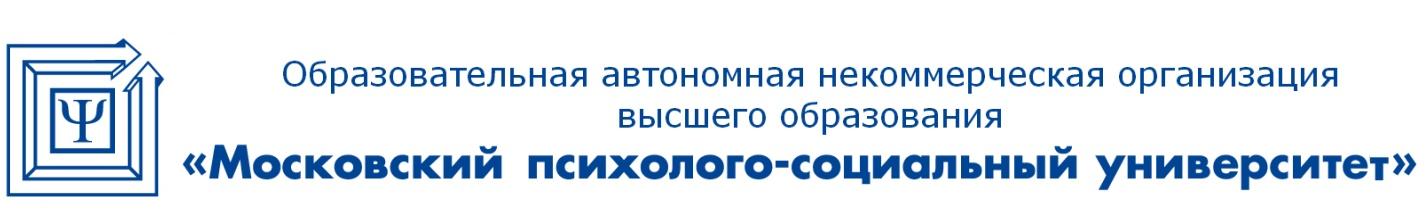 